INDICAÇÃO Nº 05411/2013Sugere ao Poder Executivo Municipal a limpeza da boca de lobo localizada na Rua João Eduardo Mac-Knight nº 408 no bairro Pq. Zabane.Excelentíssimo Senhor Prefeito Municipal, Nos termos do Art. 108 do Regimento Interno desta Casa de Leis, dirijo-me a Vossa Excelência para sugerir que, por intermédio do Setor competente, a limpeza da boca de lobo localizada na Rua João Eduardo Mac-Knight nº 408 no bairro Pq. Zabane, neste município.Justificativa:Na referida via a boca lobo tem acumulo de lixo o que dificulta o escoamento da agua de chuva, causa transtorno aos moradores das proximidades, os mesmos solicitaram a este vereador que intermediasse o pedido de limpeza.Plenário “Dr. Tancredo Neves”, em 04 de Outubro de 2013.ALEX ‘BACKER’-Vereador-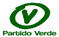 